Quelle a été la plus grande réussite de votre carrière ?Jean PaulDéjà avoir un diplôme universitaire pour quelqu’un avec un backround comme le mien c’est incroyable. Je viens d’un quartier difficile où beaucoup ont arrêté l’école à l’age de 15 ou 16 ans. Le grand frère d’un pote m’a toujours soutenu et m’a toujours encouragé à continuer l’école car il voyait que j’avais du potentiel et un cerveau. De ma génération, on est moins d’une dizaine à avoir un diplome dans mon quartier. Je viens de très loin et j’ai tendance à l’oublier, je suis parfois très dur avec moi même. J’aime beaucoup l’expression “stop feeling sorry for yourself” (Arrête de t’apitoyer sur tGuylène PeriatambyDépasser mes barrières mentales personnelles. Avec le temps, j’ai compris qu’une expertise technique, quelle qu’en soit la discipline, peut s’acquérir avec le temps et de façon infinie. Mais affronter une barrière mentale demande d’opter pour le chemin inverse de l’apprentissage, du moins au départ.Si l’on cumule de l’information pour devenir expert dans une discipline donnée, on est obligé de faire le schéma inverse pour dépasser une barrière mentale : “apprendre à désapprendre”. Je l’assimile à une destruction créatrice du savoir. On détruit pour mieux reconstruire.Faby PaoliLorsque j’ai été embauchée dans la grande entreprise où je travaille actuellement, après y être intervenue pendant près de 10 ans sous différents status (stagiaire, CDD, intérimaire, sous-traitante).Gilles Neveux La plus grande, je ne sais pas mais je pense avoir contribué avec d’autre à pérenniser une usine reconnu mondialement, par des investissements et une bonne gestionGertrude OwangaLa plus grande réussite de ma carrière, en tout cas en tant que étudiante ,j'avais fait un bon stage qui a fait que je sois assise sur mon domaine,j'etais en préparation du travail du fin de cycle par contre les autres que j'avais trouve en fonction ,eux c'était le travail du fin d'études (mémoire) domaine informatique, les côtes du stage étaient bonnes et l'installation de circuit informatique de l'entreprise, j'étais parmis les groupes, vraiment un bon parcours de mon stage de vivre comment marche le réseau informatique d'une entrepriseAlexandra HébertFranchement je n'ai vraiment pas de carrière professionnelle. Mais lors d'un stage pour le journal Sud Ouest, quand je souhaitais devenir journaliste, ce que je n'ai pas fait puisque l'IUT ne m'a pas convoquée à l'examen d'entrée, ils avaient perdu mon dossier. Du coup j'ai bifurqué vers l'Action culturelle que j'avais présenté en parallèle… Bref premier jour de stage, et … mon article a fait la une du journal! C'était pas mal toute la rédaction m'a felicitée, on blaguait sur le fait que je serais vite rédactrice en chef, et dès le lendemain j'avais le droit de conduire une voiture professionSamir سمير Farid فريدLa retraite bien méritée.Med AmineAvoir 1200 têtes des moutons et chauves et c’est uen succes pour moiGeorges MartinAcheter une entreprise britannique au quart du prix exigé initialement et la revendre beaucoup plus cher 3 ans aprèsClaire ThomasEn mai 2002 j’ai fait le plus grosse somme d’argent jusqu’a la de ma vie.Enica Danielle OrnéPour moi, c'est d'avoir une indépendance financière et être un expert dans son domaine et vous?Manu Quartier Un poste de directeur technique dans un théâtre.  Ce fut aussi mon plus bel échec.Nduhirahe Muhawe GhislainAah la la comment réussir sa vie, en effet, la réussite dépend de tout et chacun! Chaque personne a ses propres objectifs, et les atteindre, est une réussite. Il y en a qui, attribuent leur réussite quand ils amassent beaucoup d’argent, d’autres quand ils sont mariés ou ont beaucoup d’enfants !Quant à la vie professionnelle il y a deux cas, il y en a qui :avoir un CDI au dessus du SMIC est une réussiteCréer leur propre entreprise et la faire prospérer est une réussite.Dans ces deux cas, la formule reste la même, et la source, la base de cette réussite vient d’une et une seule question Haga RajaobelinaJe n’ai pas encore réussi ma vie au sens commun du terme. Mais j’ai quand même réussi.J’ai 24 ans, j’ai essuyé plus d’un échec (et de gros), je ne gagne pas 150.000€ par an, je ne suis pas encore père de famille, pas en couple, pas mondialement reconnu pour mes recherches, pas chef d’entreprise, pas détenteur de Ferrari.. bref. On pourrait penser que je n’ai pas encore réussi ma vie parce que rien ne peut le prouver. Mais c’est tout à fait faux.  Laissez-moi vous dire en quoi j’ai réussi. Ces dernières années, j’ai appris énormément de choses sur des domaines variés. De manière consciente. J’ai aJudith Ferrier Je ne sais pas si c'est une réussite, mais je suis très fière de mes trois enfants. Je suis fière de mon couple, même si il y a eu des bas, il y a eu plus de hauts, puisque nous entamons notre 56 ème année de mariage. Et je suis fière d'être une femme qui a fait ce qu'elle pensait devoir faire, sans jamais baisser la tête.Genevieve Georges Bancilhon Dulaurensvirer ce vieux gros connard de notre maison qu'il squattait depuis 7 ans, la vendre et récupérer ma part moins les énormes frais de l'avocate qui n'en a pas foutu une rame et moins l'argent que j'ai du payer à 2 gars pour virer le bordel qu'il avait laissé et moins sa part de mon petit logement ici sur mon caillou au milieu de l'océan indien…courage à vous les victimes de PN alcooliques on peut s'en sortir mais il faut beaucoup de force et de détermination et de la patience aussiChristian RasseArrêter de boire et fumer exetera, cela maintenant fait 10 ans.Anna M.je ne sais pas si ce sont des réussites, mais pour ma vie j'ai suivi mon intuition, et surtout j'ai eu de la chance d'avoir un père formidable qui m'a beaucoup inspiré.Georges RiboulonJ’ai crée une Chaine de Télévision privée, dans la LOIRE 42 : ab7 J’ai crée une Club de Tir sportif National dans la Loire. T.A.B.Cherif Mahamat BourdjoD'avancer et d'être fier de ce que j'ai fait 💪🏽Etel DelacollineJ’ai passé trois diplômes universitaires tout en travaillant et en élevant mes enfants.Lee MwangiÊtre en vie pendant 23 ans.Virginie RosMa fille et mes combats.YouaresobeautifulJe me considère hors sujet pour le carriérisme. La seule chose que j'ai trouvée intéressante jusqu'à présent c'est de découvrir son aptitude au changement, de voie, d'environnement, de personnes. La capacité à changer d'exigences et de compétences radicalement. Donc je dirais l'adaptation, le goût de développer sa communication empathique, la gestion de ses propres émotions, la capacité à endurer le rejet et se relever avec une autre force, l'intégrité quant à ce que l'on se sent capable de faire en son for intérieur. Bien entendu, je ne suis pas riche. lol.Claude Nivar Zinsou*La ferme conviction que j'ai tout pour réussir*La foi que rien, ni personne ne pouvait m' empêcher de réussir à part moi-même *La capacité à fixer un délai pour accomplir mes tâches et m'y tenir *La capacité à TOUT DONNER pour atteindre mes objectifs :" le génie, c'est 99% de transpiration et 1% d'inspiration"! *L'humilité de reconnaître mes limites et erreurs, à m' amender ou à accepter ou demander de l'aideJe suis étanche, imperméable, hermétique à tout esprit de compétition et à toute notion de réussite qui renvoient à cette société libérale-bourgeoise, belliciste et excluante. Si réussite, il y a, c'est d'échapper à ce schéma et de s'en tenir éloigné.Stephanie NadeauAvoir du plaisir à faire ce que je fais dans le quotidien plutôt que l’objectif final que je visais. Accepter que mes objectifs de carrière pouvaient changer au fil di temps.Lola IndyOui, comme dans tout. C'est pour cela qu'on arrive à constater que des personnes brillantes et extrêmement intelligentes peinent à trouver un travail dans leur champ de compétences pendant que d'autres bien moins admirables sont placées dessus. Ainsi va la vie, elle continue et il faut essayer au maximum de provoquer cette chance en persévérant.Sanogo Ibrahima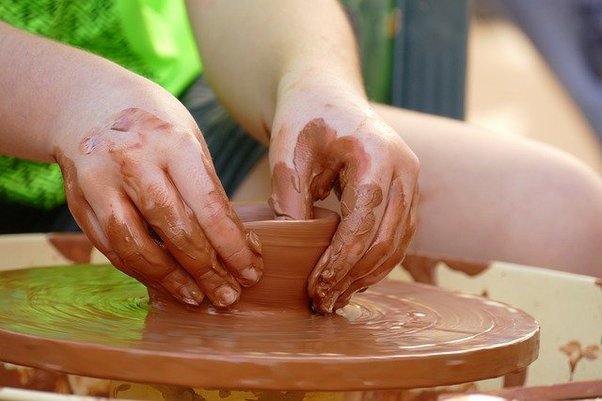 Pour rappel un métier c'est une activité professionnelle que l'on exerce pour avoir des revenus stables pour construire sa vie. Si pratiquer un métier est simple, en revanche y réussir reste un casse-tête chinois. Il nécessite une bonne maîtrise de son sujet.En réalité il faut savoir dans quoi on excelle, mieux il faut connaitre le domaine qui nous sied. Pour cela après des recherches je suis arrivé à une conclusion, chacun de nous a un domaine de prédilection et cela est lié à certains facteurs.Michel HoffmannMon premier licenciement. La première surprise passée, j'ai pris la suite de ma carrière en main. Conclusion : un événement négatif peut toujours se transformer en opportunité. Si je n'avais pas été mis à pied en milieu de carrière, mon évolution aurait été toute autre et probablement moins intéressante.Bat ArmandRéussir à repousser mes démons sans y laisser trop de plumes, une fois de plus et jusqu'à la prochaine fois.Néclipse FRADINJ'ai été première à mon concours de maths dans ma catégorie et j'ai aussi était troisième à mon cross (en sachant que je suis asthmatique et que je faisais une crise pendant la course) bravo à tous ceux qui ont accompli quelque chose en 2021.Jean-Louis GIORDANOMa bien-aimée, 25 ans de pur bonheur. Des enfants totalement épanouis.Bien sûr mes enfants, mais aussi tout le travail fait sur moi-même pour être ce que je veux être : un homme libre qui exprime sa féminité. J'ai osé franchir les barrières des diktats de la société sur l'apparence. J'en suis fier et heureux.Lucien QuilreD'avoir été délégué syndical. Curieuse trajectoire pour un ex-officier, mais toujours ce sens aigu des responsabilités, et cette maladie d'essayer d'aider les autres !
Quelle erreur de penser que l'honnêteté et la probité étaient les qualités de mes collègues !
Car j'ai vécu dans cette situation un licenciement collectif !
Je passe sur la jalousie de mes camarades à mon égard, car j'étais protégé... Le plus terrible ce fut d'essayer de préserver les avantages de ce petit monde face au rouleau compresseur de la direction.
Et les peaux de banane n'ont pas manqué.
Untel avait signé des accordsGérard BriaisD’avoir choisi d’être urbaniste, en pensant qu’il s’agissait d’une science du développement des villes qui nécessitait des connaissances en architecture, en sociologie et en droit. Or la ville est essentiellement un lieu de pouvoir, une rénovation urbaine vous change un électorat comme un rien (cf la gentrification du Marais) et un bon technicien dans un grand groupe de BTP sera bien plus utile qu’un rêveur d’utopies si belles soient-elles…